Sosiaali- ja terveysalan koulutuskäyttö-sopimuksen yhteystiedot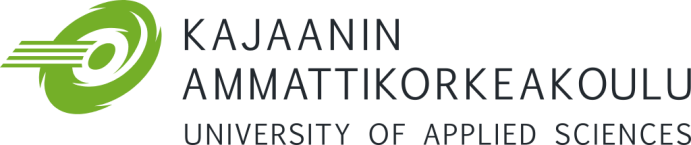 Lomakkeen palautus: Tiina Poranen, tiina.poranen@kamk.fi, Kajaanin ammattikorkeakoulu, PL 52, 87101 Kajaani, puh. (08) 6189 9235, 044 710 1163Harjoittelupaikan tiedot (TÄYTETTÄVÄ AINA)Harjoittelupaikan tiedot (TÄYTETTÄVÄ AINA)Harjoittelupaikan tiedot (TÄYTETTÄVÄ AINA)Harjoittelupaikan tiedot (TÄYTETTÄVÄ AINA)Harjoittelupaikan tiedot (TÄYTETTÄVÄ AINA)Harjoittelupaikan virallinen nimiHarjoittelupaikan virallinen nimiYksikkö/OsastoYksikkö/OsastoOnko kyseessä projekti?  kyllä   ei Esimiehen nimi Virka-asemaLähiosoitePostiosoitePuhelinMatka-puhelinSähköpostiFaksiKoulutuskäyttösopimuksen hyväksyjän tiedot (TÄYTETTÄVÄ, JOS EI OLE VOIMASSAOLEVAA SOPIMUSTA)Koulutuskäyttösopimuksen hyväksyjän tiedot (TÄYTETTÄVÄ, JOS EI OLE VOIMASSAOLEVAA SOPIMUSTA)Koulutuskäyttösopimuksen hyväksyjän tiedot (TÄYTETTÄVÄ, JOS EI OLE VOIMASSAOLEVAA SOPIMUSTA)Koulutuskäyttösopimuksen hyväksyjän tiedot (TÄYTETTÄVÄ, JOS EI OLE VOIMASSAOLEVAA SOPIMUSTA)Koulutuskäyttösopimuksen hyväksyjän tiedot (TÄYTETTÄVÄ, JOS EI OLE VOIMASSAOLEVAA SOPIMUSTA)Koulutuskäyttösopimuksen hyväksyjän tiedot (TÄYTETTÄVÄ, JOS EI OLE VOIMASSAOLEVAA SOPIMUSTA)Koulutuskäyttösopimuksen hyväksyjän tiedot (TÄYTETTÄVÄ, JOS EI OLE VOIMASSAOLEVAA SOPIMUSTA)Koulutuskäyttösopimuksen hyväksyjän tiedot (TÄYTETTÄVÄ, JOS EI OLE VOIMASSAOLEVAA SOPIMUSTA)Koulutuskäyttösopimuksen hyväksyjän tiedot (TÄYTETTÄVÄ, JOS EI OLE VOIMASSAOLEVAA SOPIMUSTA)Koulutuskäyttösopimuksen hyväksyjän tiedot (TÄYTETTÄVÄ, JOS EI OLE VOIMASSAOLEVAA SOPIMUSTA)Koulutuskäyttösopimuksen hyväksyjän tiedot (TÄYTETTÄVÄ, JOS EI OLE VOIMASSAOLEVAA SOPIMUSTA)Koulutuskäyttösopimuksen hyväksyjän tiedot (TÄYTETTÄVÄ, JOS EI OLE VOIMASSAOLEVAA SOPIMUSTA)Koulutuskäyttösopimuksen hyväksyjän tiedot (TÄYTETTÄVÄ, JOS EI OLE VOIMASSAOLEVAA SOPIMUSTA)Nimi Virka-asemaVirka-asemaLähi-osoitePosti-osoitePosti-osoitePuhelinFaksiFaksiSähköpostiSopimustehdään: Sopimustehdään: Toistaiseksi Toistaiseksi Ajalle: (mistä mihin)-Korvaus:Korvaus:€/opiskelija/viikko (5 päivää)max 35 € (sis. suojavaate+pukut.)€/opiskelija/viikko (5 päivää)max 35 € (sis. suojavaate+pukut.)€/opiskelija/viikko (5 päivää)max 35 € (sis. suojavaate+pukut.)€/opiskelija/viikko (5 päivää)max 35 € (sis. suojavaate+pukut.)€/opiskelija/viikko (5 päivää)max 35 € (sis. suojavaate+pukut.)€/opiskelija/päivä (vajaat viikot)Max 7 € (sis. suojavaate + pukut.)€/opiskelija/päivä (vajaat viikot)Max 7 € (sis. suojavaate + pukut.)€/opiskelija/päivä (vajaat viikot)Max 7 € (sis. suojavaate + pukut.)Opiskelijan tiedot (TÄYTETTÄVÄ AINA)Opiskelijan tiedot (TÄYTETTÄVÄ AINA)Opiskelijan tiedot (TÄYTETTÄVÄ AINA)Opiskelijan tiedot (TÄYTETTÄVÄ AINA)Opiskelijan tiedot (TÄYTETTÄVÄ AINA)Opiskelijan tiedot (TÄYTETTÄVÄ AINA)Opiskelijan tiedot (TÄYTETTÄVÄ AINA)Opiskelijan tiedot (TÄYTETTÄVÄ AINA)Opiskelijan tiedot (TÄYTETTÄVÄ AINA)Opiskelijan tiedot (TÄYTETTÄVÄ AINA)Opiskelijan tiedot (TÄYTETTÄVÄ AINA)NimiRyhmä-tunnusHarjoitteluaika Harjoitteluaika vkot:    (mistä mihin)-päivät: (mistä mihin)-Harjoittelupaikka on luvattuHarjoittelupaikka on luvattuHarjoittelupaikka on luvattuHarjoittelupaikka on luvattuKenen kanssa olet neuvotellut paikasta: (nimi, virka-asema ja yhteystiedot)Kenen kanssa olet neuvotellut paikasta: (nimi, virka-asema ja yhteystiedot)Kenen kanssa olet neuvotellut paikasta: (nimi, virka-asema ja yhteystiedot)Kenen kanssa olet neuvotellut paikasta: (nimi, virka-asema ja yhteystiedot)Kenen kanssa olet neuvotellut paikasta: (nimi, virka-asema ja yhteystiedot)Harjoittelupaikka on vielä epävarmaHarjoittelupaikka on vielä epävarmaHarjoittelupaikka on vielä epävarmaHarjoittelupaikka on vielä epävarmaOppilaitoksesta otettava yhteyttä yhteyshenkilöönOppilaitoksesta otettava yhteyttä yhteyshenkilöönOppilaitoksesta otettava yhteyttä yhteyshenkilöönOppilaitoksesta otettava yhteyttä yhteyshenkilöön